Publicado en Pareja-Guadalajara el 21/09/2020 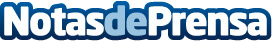 El Ayuntamiento de Pareja inicia la excavación arqueológica de un eremitorio medievalAcaban de dar comienzo los trabajos arqueológicos de una cueva ubicada en Pareja, junto al río Ompólveda, soterrada casi en su totalidad y descubierta por un vecino de la localidad que lo puso en conocimiento del Ayuntamiento, que inició los trámites legales oportunos para su adecuada excavación y posterior musealizaciónDatos de contacto:Javier Bravo606411053Nota de prensa publicada en: https://www.notasdeprensa.es/el-ayuntamiento-de-pareja-inicia-la-excavacion Categorias: Historia Castilla La Mancha Turismo http://www.notasdeprensa.es